玉环市政府采购公开招标文件YH-ZFCG-2023-018（重） 采购项目：电脑采购  采购人：玉环市中等职业技术学校 玉环市公共资源交易中心2023年7月  本招标文件由采购单位提供相应评分标准、技术参数等需求，玉环市公共资源交易中心根据以上资料编制标书，经采购单位审核同意后发布。  法定代表人或项目负责人签字及单位盖章：目    录一、公开招标公告二、供应商须知三、评审办法及评审标准  四、项目需求 五、政府采购合同主要条款指引       六、响应文件格式附件第一章  公开招标公告根据《中华人民共和国政府采购法》、《中华人民共和国政府采购法实施条例》等有关规定, 受采购人的委托，现就玉环市中等职业技术学校电脑采购项目（临[2023]2710号、临[2023]2708号、临[2023]2709号）进行公开招标采购，欢迎合格供应商前来投标。一、项目编号：YH-ZFCG-2023-018（重）二、招标内容： 具体采购要求详见招标文件。三、合格供应商的资格条件：四、招标文件获取的方式、时间：1．获取方式：获取方式：网上免费下载，下载地址为https://zfcg.czt.zj.gov.cn/2．自本公告公布日起至响应文件递交截止时间前，均可获取招标文件，公告附件中的招标文件仅供阅读。3.获取方式：（1）尚未注册浙江政府采购网正式供应商的应先进行注册申请，注册流程详见“浙江政府采购网—网上办事指南—供应商注册申请”，注册申请免费。（2）供应商注册成功后，登录“政采云”平台进入“项目采购”应用模块，点击菜单的“申请获取采购文件”，填写获取采购文件的申请信息。点击“下载采购文件”即可获取采购文件。（3）采购公告上附件里的采购文件仅供阅览使用，供应商应当在“政采云”平台注册登记后再获取采购文件，没有通过注册登记而获取采购文件的潜在供应商，对采购文件提起质疑投诉的，不予受理。（4）交易中心将拒绝接受非通过以上方式获取采购文件的供应商投标文件。五、投标截止时间：2023年8月22日上午09:00六、投标地点：投标人应于2023年8月22日上午09:00之前将电子投标文件上传到“政府采购云平台”；七、开标时间：2023年8月22日上午09:00开标时间后30分钟内（2023年8月22日上午09:00-09:30），供应商须登录“政采云”平台，用“项目采购-开标评标”功能解密文件。八、开标地址：“政府采购云平台”线上开标九、投标保证金：不收取十、在线投标响应（电子投标）说明本项目采用资格后审，请拟投标供应商自行核对供应商资格条件，如不符合资格条件者，在资格审查时导致投标被拒绝的，责任自负。1、本项目通过“政府采购云平台（www.zcygov.cn）”实行在线投标响应（电子投标），供应商应先安装“政采云电子交易客户端”，并按照本招标文件和“政府采购云平台”的要求，通过“政采云电子交易客户端”编制并加密投标文件。供应商未按规定加密的投标文件，“政府采购云平台”将予以拒收。“政采云电子交易客户端”请自行前往“浙江政府采购网-下载专区-电子交易客户端”进行下载；电子投标具体操作流程详见本公告附件《供应商项目采购-电子招投标操作指南》；通过“政府采购云平台”参与在线投标时如遇平台技术问题详询400-881-7190。2、为确保网上操作合法、有效和安全，投标供应商应当在投标截止时间前完成在“政府采购云平台”的身份认证，确保在电子投标过程中能够对相关数据电文进行加密和使用电子签章。使用“政采云电子交易客户端”需要提前申领CA数字证书，申领流程请自行前往“浙江政府采购网-下载专区-电子交易客户端-CA驱动和申领流程”进行查阅；3、投标供应商应当在投标截止时间前，将生成的“电子加密投标文件”上传递交至“政府采购云平台”。投标截止时间以后上传递交的投标文件将被“政府采购云平台”拒收。4、通过“政府采购云平台”上传递交的“电子加密投标文件”无法按时解密，投标供应商递交了备份投标文件的，以备份投标文件为依据，否则视为投标文件撤回。通过“政府采购云平台”上传递交的“电子加密投标文件”已按时解密的，“备份投标文件”自动失效。投标供应商仅递交备份投标文件的，投标无效。5、投标供应商如需要递交备份文件，可在开标前将备份投标文件发送至交易中心指定邮箱或以U盘形式寄送至玉环市公共资源交易中心。邮箱：503329416@qq.com邮寄地址及电话：玉环市长治路一号公共资源交易中心                 0576-87130229十一、对本项目相关质疑约定如下：1、本项目招标文件公告期限为公告发布次日起五个工作日。2、招标文件提供期限时间之后有潜在供应商提出要求获取招标文件的，将允许其获取，但该供应商如对招标文件有异议的，应于自招标文件提供期限满之日起七个工作日内以书面形式向代理机构提出。3、供应商知道或者应知其权益受到损害之日起七个工作日内，以书面形式向采购人（或招标代理机构）提出质疑。供应商应知其权益受到损害之日，是指：对可以质疑的招标文件提出质疑的，为收到招标文件之日（含网上报名下载招标文件）或者招标文件公告期限届满之日（招标文件在招标文件公告期限后获得的，自招标文件公告期限届满之日起计算）；对采购过程提出质疑的，为各采购程序环节结束之日；对中标或者成交结果提出质疑的，为中标或者成交结果公告期限届满之日。4、供应商质疑应当有明确的请求和必要的证明材料；采购人及招标代理机构按《政府采购质疑和投诉办法》（中华人民共和国财政部令第94号）进行处理供应商质疑事项。5、潜在供应商应当按照规定方式获取采购文件，未按照规定方式获取采购文件的，不得对采购文件提起质疑投诉。6、逾期的质疑，采购人及招标代理机构可不予接受。7、供应商须在法定质疑期内一次性提出针对同一采购程序环节的质疑，供应商质疑应当有明确的请求和必要的证明材料；采购人及招标代理机构按《政府采购质疑和投诉办法》进行处理供应商质疑事项。质疑函范本、投诉书范本请到浙江政府采购网下载专区下载。十二、联系方式： （一）采购代理机构：玉环市公共资源交易中心联系人：吴承轩联系电话：0576-87130229地址：玉环市长治路1号；（二）采购人 采购人名称： 联系人：张老师     联系电话：15957663339（三）同级政府采购监督管理部门名称：玉环市财政局政府采购监督管理科联系人：谢主任                   监督投诉电话：0576-87250185          传真：0576-87250185地址：玉环市广陵路130号；第二章  供应商须知前附表为优化政府采购营商环境，缓解供应商资金难题，政采云平台已推广应用“政采贷”、“政采保”服务，中标供应商如有融资需求，可使用以下金融、保险机构的“政采贷”、“政采保”服务。政采贷联系方式:政采保联系方式:一 、总  则（一） 适用范围本招标文件适用于本次项目的招标、评审、确定成交供应商、验收、合同履约、付款等行为（法律、法规另有规定的，从其规定）。（二）定义1、“采购组织机构”指采购人委托组织招标的集中采购机构或采购代理机构。2、采购人：是指委托集中采购机构或采购代理机构采购本次项目的国家机关、事业单位和团体组织。3、投标供应商：是指向采购组织机构提交投标响应文件的单位或个人。4、货物：是指各种形态和种类的物品，包括原材料、燃料、设备、产品等。5、服务：是指除货物和工程以外的政府采购对象，包括各类专业服务、信息网络开发服务、金融保险服务、运输服务，以及维修与维护服务等。6、“书面形式”包括信函、传真等。7.“▲”系指实质性要求条款。（三）投标费用不论投标结果如何，供应商均应自行承担所有与投标有关的全部费用（投标文件有相关规定除外）。（四）特别说明1、供应商投标所使用的资格、信誉、荣誉、业绩与企业认证必须为本法人所拥有。供应商投标所使用的采购项目实施人员必须为本法人员工（指必须为本法人或控股公司正式员工）。2、供应商所标产品除投标文件中明确规定要求“提供官网截图或相应检测报告的证明材料”以外，所有技术参数描述均以投标响应文件为准。投标供应商对所标产品技术参数的真实性承担法律责任。项目投标结束后、质疑期限内，如有质疑供应商认为成交供应商所标产品、招标响应文件技术参数与采购需求存在重大偏离、错误、甚至造假的情况，应提供具体有效的证明材料。	3、供应商在招标活动中提供任何虚假材料,其响应无效，并报监管部门查处；成交后发现的,成交人须依照根据《中华人民共和国政府采购法》第七十七条第一款第一项之规定，处以采购金额千分之五以上千分之十以下的罚款，列入不良行为记录名单，在一至三年内禁止参加政府采购活动，有违法所得的，并处没收违法所得，情节严重的，由工商行政管理机关吊销营业执照；构成犯罪的，依法追究刑事责任。4、供应商不得相互串通投标报价，不得妨碍其他供应商的公平竞争，不得损害采购人或其他供应商的合法权益，供应商不得以向采购人、招标小组成员行贿或者采取其他不正当手段谋取成交。5、为采购项目提供整体设计、规范编制或者项目管理、监理、检测等服务的供应商，不得再参加该采购项目的其他采购活动。6、投标响应文件格式中的表格式样可以根据项目差别做适当调整,但应当保持表格样式基本形态不变。7、单位负责人为同一人或者存在直接控股、管理关系的不同供应商，不得参加同一合同项下的政府采购活动。8、本项目不允许分包。二、投标响应文件（一）投标响应文件的组成供应商应仔细阅读招标采购文件的所有内容，按招标采购文件的要求，详细编制投标响应文件。【特别提示：如有要求提供资料原件的，与投标响应文件一起提交，投标响应截止时间后所有原件不予接收。资料原件也可以用与原件相符的公证原件替代】▲1、资格证明内容的组成：（1）投标声明书（附件2）（2）授权委托书（附件3法定代表人亲自办理投标响应事宜的，则无需提交)；（3）法人或者其他组织的营业执照等证明文件，自然人的身份证明；（4）符合参加政府采购活动应当具备的一般条件的承诺函；（附件16）（5）具备履行合同所必需的设备和专业技术能力的证明材料(根据项目性质提供)；（6）提供采购公告中符合供应商特定条件的有效资质证书复印件（投标供应商特定条件中有要求的必须提供），以及需要说明的其他资料；2、商务技术文件内容的组成： （1）供应商情况介绍（人员与技术力量、企业规模、经营业绩等）。（2）投标响应方案描述：A.项目需求的理解与分析(供应商对项目现状及需求的理解情况，对项目现状和需求描述的全面性、准确性、针对性，项目功能设计完备、对系统各组成部分等功能进行准确的分析，对项目重点、难点的把握，解决方案及合理化建议)。B.项目组织实施方案（包括项目工期、确保项目供货的措施或方案、项目实施进度安排、项目实施人员及项目负责人的资质、类似经验及社保证明等）。C.安装、调试及验收方案（包括项目验收标准和验收方法等）和措施；（3）投标响应产品描述及相关资料：A.投标项目供货清单（均不含报价）。B.产品品牌及型号、技术参数指标、性能特点、图片资料以及所遵循的技术规范、产品质保期、出厂标准、产品质量相关检测报告等内容。C.商务及技术响应表。D.投标响应产品中有节能产品的，应列明投标响应产品中有列入最新一期财政部、发展改革委公布的“节能产品政府采购清单”明细（提供所响应产品在清单中所处的页码、截图，并以明显标识标注）；投标响应产品中有环保产品的，应列明投标响应产品中有列入最新一期财政部、环境保护部公布的“环境标志产品政府采购清单”明细（提供所响应产品在清单中所处的页码、截图，并以明显标识标注）。【特别提示：节能和环境标志产品最新一期政府采购清单，可在“中国政府采购网”中查看】（4）供应商通过的质量管理和质量保证体系、环保体系、自主创新相关证书、软件著作权证等等与本项目相关的认证证书或文件；（5）供应商认为需要提供的其他资料（包括可能影响供应商商务与技术内容评分的各类证明材料）。（6）售后服务描述及承诺：A.距采购人最近的服务网点详细介绍（包括地理位置、资质资格、技术力量、工作业绩、服务内容及联系电话等）。B.针对本项目的售后服务措施及承诺（售后技术服务方案、人员配备、故障响应时间、技术培训方案等）。3、报价内容的组成（1）报价内容由报价一览表、报价明细表，以及供应商认为其他需要说明的内容组成。（2）此报价为供应商针对本项目报出的唯一的报价，包含其它一切所要涉及到的费用，有选择的报价将被拒绝。（3）总报价应当包括货款、标准附件、备品备件、专用工具、包装、运输、装卸、保险、税金、货到就位以及安装、调试、培训、保修、合同包含的所有风险责任等各项费用及不可预见费等所需的全部费用。（4）政府采购优惠政策相关资料、产品适用政府采购政策情况表（如有）。（5）相关报价表需打印或用不退色的墨水填写， 投标响应报价表不得涂改和增删，如有错漏必须修改，修改处须由同一签署人签字或盖章。由于字迹模糊或表达不清引起的后果由供应商负责。报价有关表格应按招标采购文件中相关附表格式填写。（二）投标响应文件的制作、递交要求1、投标响应文件的制作要求（1）投标人应按照招标文件组成内容及项目采购需求制作投标响应文件，不按招标采购文件要求制作投标响应文件的将视情处理（拒收、扣分等），由此产生的责任由投标人自行承担。（2）投标人应对所提供的全部资料的真实性承担法律责任，投标响应文件内容中有要求盖章或签字的地方必须加盖投标人的公章以及法定代表人或全权代表的盖章或签字。（3）投标响应文件以及投标供应商与采购组织机构就有关投标响应事宜的所有来往函电，均应以中文汉语书写。除签字、盖章、专用名称等特殊情形外，以中文汉语以外的文字表述的投标响应文件视同未提供。（4）投标计量单位，投标文件已有明确规定的，使用投标文件规定的计量单位；投标文件没有规定的，应采用中华人民共和国法定计量单位（货币单位：人民币元）。（5）若供应商不按投标文件的要求提供资格审查材料，其风险由供应商自行承担。（6）与本次投标无关的内容请不要制作在内，确保投标文件有针对性、简洁明了。2、投标响应文件的签署及规定（1）供应商应按本须知的相关要求准备投标响应文件，注明 “项目编号”、“项目名称”、“资格文件”或“商务技术文件”或“报价文件”、 “投标供应商”、“时间”等字样。（2）投标响应文件封面和内部有要求盖章或签字的地方必须加盖投标供应商的单位公章（或CA电子公章）以及法定代表人或全权代表（CA电子签章或签字）。（3）电子投标响应文件：按政采云平台供应商项目采购-电子招投标操作指南及本投标文件要求提交。（4）介质存储的数据电文形式的备份电子投标响应文件：U盘或电子邮件。（5）投标响应文件不得涂改，若有修改错漏处，须加盖单位公章（或CA电子公章）或者法定代表人或授权委托人签字（或CA电子签章）。投标响应文件因字迹潦草或表达不清所引起的后果由投标供应商负责。3、投标响应文件的递交要求（1）▲在投标截止时间前，投标供应商应按投标文件规定的时间、形式上传电子投标响应文件至政采云平台采购项目中。在投标截止时间后上传提交投标响应文件的，将被政采云平台拒绝。（2）采购代理机构工作人员将明确电子投标响应文件的提交时间、投标响应文件的份数、提交人等信息。（3）因密封不严、标记不明而造成过早启封、失密等情况，采购代理机构概不负责。（4）如因故推迟投标响应文件提交截止时间的，招标采购单位和投标供应商的权利和义务将受到新的截止时间约束。（5）已提交投标响应文件的供应商，在提交最后报价之前，可以根据投标情况退出投标。（三）投标响应文件的有效期1、自投标响应截止日起90天投标响应文件应保持有效。有效期不足的投标响应文件将被拒绝。2、在特殊情况下，采购人可与投标供应商协商延长投标响应文件的有效期，这种要求和答复均以书面形式进行。3.成交供应商的投标响应文件自投标之日起至合同履行完毕均应保持有效。三、开标1.开标（一）开标形式1.1 采购组织机构将按照采购文件规定的时间通过“政府采购云平台”组织开标、开启投标文件，所有供应商均应当准时在线参加。（二） 开标准备2.1开标的准备工作由采购组织机构负责落实；2.2采购组织机构将按照采购文件规定的时间通过“政府采购云平台”组织开标、开启投标文件，所有供应商均应当准时在线参加。供应商如不参加开标大会的，视同认可开标结果，事后不得对采购相关人员、开标过程和开标结果提出异议，同时供应商因未在线参加开标而导致投标文件无法按时解密等一切后果由供应商自己承担。（三）开标流程（两阶段）3.1开标第一阶段（1）向各供应商发出电子加密投标文件【开始解密】通知，由供应商按采购文件规定的时间内自行进行投标文件解密。供应商在规定的时间内无法完成已递交的“电子加密投标文件”解密的，如已按规定递交了备份投标文件的，将由采购组织机构按“政府采购云平台”操作规范将备份投标文件上传至“政府采购云平台”，上传成功后，“电子加密投标文件”自动失效；（2）投标文件解密结束；（3）开启投标文件，进入资格审查；（4）开启资格审查通过的供应商的商务技术文件进入符合性审查、商务技术评审；（5）第一阶段开标结束。备注：开标大会的第一阶段结束后，采购人或采购代理机构将对依法对供应商的资格进行审查，资格审查结束后进入符合性审查和资信技术的评审工作。3.2开标大会第二阶段（1）符合性审查、资信技术评审结束后，举行开标大会第二阶段会议。首先通过发送邮件形式公布符合性审查、资信技术评审无效供应商名称及理由；公布经资信技术评审后有效供应商的名单，同时公布其资信技术得分情况。（2）开启符合性审查、资信技术评审有效供应商的《报价文件》，通过发送邮件形式公布开标一览表有关内容，同时当场制作开标记录表，供应商通过发送邮件形式签字确认（不予确认的应说明理由，否则视为无异议）。唱标结束后，由评标委员会对报价的合理性、准确性等进行审查核实。（3）评审结束后，通过发送邮件形式公布中标（成交）候选供应商名单，及采购人最终确定中标或成交供应商名单的时间和公告方式等。特别说明：如遇“政府采购云平台”电子化开标或评审程序调整的，按调整后程序执行。五、评标（一）组建评标委员会本项目评标委员会由政府采购评审专家和采购单位评审代表组成。（二）评标程序1、资格审查公开招标采购项目开标结束后，采购人或者采购组织机构应当依法对投标人的资格进行审查，对审查发现无效的进行必要的询标，结束后公布无效投标的投标人名单、投标无效的原因。2、符合性审查评标委员会应当对符合资格的投标人的投标文件进行符合性审查，以确定其是否满足招标文件的实质性要求，对审查发现无效的进行必要的询标，结束后公布无效投标的投标人名单、投标无效的原因。3、综合比较与评价（1）对于投标文件中含义不明确、同类问题表述不一致或者有明显文字和计算错误的内容，评标委员会应当以书面形式要求投标人作出必要的澄清、说明或者补正。（2）评标委员会应当按照招标文件中规定的评标方法和标准，对符合性审查合格的投标文件进行商务和技术评估，综合比较与评价。（3）评标时，评标委员会各成员应当独立对每个投标人的投标文件进行评价，并汇总每个投标人的得分。4、得分确认及评审报告编写（1）评标委员会对报价文件进行复核，对于系统计算出的价格分及总得分进行确认；（2）评标委员会应当按照招标文件中规定的评标方法和标准，对符合性审查合格的投标文件进行商务和技术评估，综合比较与评价。（3）评标委员会按评标原则及得分情况编写评审报告。5、评价采购组织机构对评标委员会评审专家进行评价。（三）澄清问题的形式投标人的澄清、说明或者补正应当采用书面形式，并加盖公章，或者由法定代理人或其授权的代表签字，并不得超出投标文件的范围或者改变投标文件的实质性内容。（四）错误修正投标文件报价出现前后不一致的，除招标文件另有规定外，按照下列规定修正：　　1、投标文件中开标一览表（报价表）内容与投标文件中相应内容不一致的，以开标一览表（报价表）为准；　　2、大写金额和小写金额不一致的，以大写金额为准；　　3、单价金额小数点或者百分比有明显错位的，以开标一览表的总价为准，并修改单价；　　4、总价金额与按单价汇总金额不一致的，以单价金额计算结果为准。　　同时出现两种以上不一致的，按照前款规定的顺序修正。（五）投标人存在下列情况之一的，投标无效1、资格证明文件或商务与技术文件跟报价文件出现混装或在资格证明文件或商务与技术文件中出现投标报价的，或者报价文件中报价的货物跟商务与技术文件中的投标货物出现重大偏差的；2、不具备招标文件中规定的资格要求的。	3、投标文件含有采购人不能接受的附加条件的。4、评标委员会认为投标人的报价明显低于其他通过符合性审查投标人的报价，有可能影响产品质量或者不能诚信履约的，应当要求其在评标现场合理的时间内提供书面说明，必要时提交相关证明材料；投标人不能证明其报价合理性的，评标委员会应当将其作为无效投标处置。6、报价超过招标文件中规定的预算金额/最高限价。 7、投标文件提供虚假材料的。 8、不符合中华人民共和国财政部令第87号《政府采购货物和服务招标投标管理办法》第三十七条情形之一的，视为投标人串通投标，其投标无效，并移送采购监管部门：（1）不同投标人的投标文件由同一单位或者个人编制；（2）不同投标人委托同一单位或者个人办理投标事宜；（3）不同投标人的投标文件载明的项目管理成员或者联系人员为同一人；（4）不同投标人的投标文件异常一致或者投标报价呈规律性差异；（5）不同投标人的投标文件相互混装；12、不符合法律、法规和招标文件中规定的其他实质性要求的（招标文件中打“▲”内容及被拒绝的条款）。（六）有下列情况之一的，本次招标作为废标处置1、出现影响采购公正的违法、违规行为的；2、评标委员会发现招标文件存在歧义、重大缺陷导致评标工作无法进行，或者招标文件内容违反国家有关强制性规定的； 3、因重大变故，采购任务取消的；4、法律、法规和招标文件规定的其他导致评标结果无效的。（七）评标原则和评标办法1、评标原则。评标委员会必须公平、公正、客观，不带任何倾向性和启发性；不得向外界透露任何与评标有关的内容；任何单位和个人不得干扰、影响评标的正常进行；评标委员会及有关工作人员不得私下与投标人接触。2、评标办法。具体评标内容及评分标准等详见《第三章：评标方法及评分标准》。（八）评标过程的监控本项目评标过程实行全程录音、录像监控，政府采购监管部门视情进行现场监督，投标人在评标过程中所进行的试图影响评标结果的不公正活动，可能导致其投标被拒绝。六、定标1、确定中标供应商。评标委员会根据采购单位的《授权意见确认书》，推荐中标候选人或确定中标人。其中推荐中标候选人的，采购组织机构在评审结束后2个工作日内将评标报告送采购人，采购人自收到评审报告之日起5个工作日内在评审报告推荐的中标候选人中按顺序确定中标人。2、发布中标结果公告。采购组织机构应当自中标人确定之日起2个工作日内，在省级以上财政部门指定的媒体及相关网站上公告中标结果，招标文件应当随中标结果同时公告。3、发出中标通知书。采购组织机构在发布中标结果的同时，向中标人发出中标通知书。七、合同签订及公告（一）签订合同1、采购人应当自中标通知书发出之日起30天内，按照招标文件和中标人投标文件的规定，与中标人签订书面合同。所签订的合同不得对招标文件确定的事项和中标人投标文件作实质性修改。2、采购人不得向中标人提出任何不合理的要求作为签订合同的条件。3、中标供应商无故拖延、拒签合同的,取消中标资格。4、中标供应商拒绝与采购人签订合同的，采购人可以按照评审报告推荐的中标候选人名单排序，确定下一候选人为中标供应商，也可以重新开展政府采购活动。同时，拒绝与采购人签订合同的供应商，由同级财政部门依法作出处理。5、询问或者质疑事项可能影响中标结果的，采购人应当暂停签订合同，已经签订合同的，应当中止履行合同（中标结果的质疑期为中标结果公告期限届满之日起七个工作日）。（二）合同公告及备案1、采购人应当自政府采购合同签订之日起2个工作日内，在浙江省政府采购网系统本项目信息内上传合同。2、采购人应当自政府采购合同签订之日起7个工作日内，将全部合同交至玉环市公共资源交易中心签字盖章鉴证，玉环市公共资源交易中心将保留两份合同留作备案。		第三章　评标办法及评分标准一、采购组织机构将组织评标委员会，对投标人提供的投标文件进行综合评审。二、本次招标项目的评标方法为综合评分法，总计100分。商务报价评分55分，技术、服务、资信综合评分 45分。（一）商务与技术文件中的客观分由评标委员会讨论后统一打分；其余在规定的分值内单独评定打分。（二）各投标人商务与技术文件得分按照评标委员会成员的独立评分结果汇总后的算术平均分计算，计算公式为：商务与技术文件得分=评标委员会所有成员评分合计数/评标委员会组成人员数。（三）投标报价得分采用低价优先法计算，即满足招标文件要求且投标价格最低的投标报价为评标基准价，其报价得满分。其他投标人的投标报价得分按下列公式计算：投标报价得分=(评标基准价／投标报价)×55%×100 。（四）政府采购政策及优惠：（1）关于小型、微型企业（简称小微企业）投标：小微企业投标是指符合《中小企业划型标准规定》的投标人，通过投标提供本企业制造的货物、承担的工程或者服务，或者提供其他小微企业制造的货物。本项所指货物不包括使用大、中型企业注册商标的货物。小微企业投标应提供《产品适用政府采购政策情况表》（见附件）、《中小企业声明函》（标注为小型或微型企业），如投标人提供其他小微企业制造的货物，应同时提供制造商的《中小企业声明函》（标注为小型或微型企业），投标人未提供以上资料或者经评标委员会核查不符的，将不能享受相应的小微企业优惠政策。（2）监狱企业参加政府采购活动时，应当提供由省级以上监狱管理局、戒毒管理局（含新疆生产建设兵团）出具的属于监狱企业的证明文件和《产品适用政府采购政策情况表》（见附件），视同小型、微型企业，享受小微企业政府采购优惠政策；（3）残疾人福利性单位在参加政府采购活动时，应提供《残疾人福利性单位声明函》（见附件）和《产品适用政府采购政策情况表》（见附件），视同小型、微型企业，享受小微企业政府采购优惠政策。具体优惠：对于小型微型企业产品的价格给予 20  %的扣除，用扣除后的价格计算评标基准价和投标报价。同一投标人（包括联合体），小微企业、监狱企业、残疾人福利性单位价格扣除优惠只享受一次，不得重复享受。注：得分以系统计算为准，保留2位小数。根据《政府采购促进中小企业发展管理办法》第四条规定，所投产品（货物采购项目）或服务（服务采购项目）需均由小微企业生产或提供方可享受价格优惠。三、在最大限度地满足招标文件实质性要求前提下，评标委员会按照招标文件中规定的各项因素进行综合评审后，以评标总得分最高的投标人为中标候选人。四、如综合得分相同，投标报价低者为先；如综合得分且投标报价相同的，货物类采购项目以技术性能得分较高者为先，服务类采购项目以实力信誉及业绩得分较高者为先。五、提供相同品牌产品的不同投标人参加同一合同项下投标的，按一家供应商认定：（1）采用最低评标价法的采购项目，以其中通过资格审查、符合性审查且报价最低的参加评标；报价相同的，由评标委员会集体确定一个投标人参加评标，其他投标无效。（2）使用综合评分法的采购项目，评审后得分最高的同品牌投标人获得中标人推荐资格；评审得分相同的，由评标委员会集体推荐一个投标人作为中标候选人，其他同品牌投标人不作为中标候选人。六、本次评分具体分值细化条款如下表：标段一、二、三共用第四章 项目需求一、采购总说明1.1本技术规范要求提出的是最低限度的基本技术要求，并未对所有技术细节作出规定，供应商应提供符合本技术要求和国家标准、行业标准的优质产品。1.2供应商产品与本技术要求不一致时，供应商应在投标文件中予以说明，并由评审小组鉴定供应商产品能否达到要求。如供应商没有在投标文件中提出异议，则视为供应商提供的产品完全按照本招标文件要求。2、技术要求及标准的执行供应商提供的产品应标明所执行的质量标准，若同一标准已颁发新标准，则按最新标准执行。若同一产品同时有几个标准（国际标准、国家标准、行业标准、企业标准等），则按最高层次的标准执行。    3、产品如涉及国家强制性认证要求的，必须满足相关要求。二、采购内容及要求1.高性能工作站（官网可查）2.商用台式计算机A款（官网可查）3.商用台式计算机B款（官网可查）三、商务条款1、付款方式：所有设备需发起供货通知在30天内运送至采购人指定地点并完成安装。采购人在收到供应商开具100%合同款有效发票后，于7个工作日内支付合同金额40%的预付款，安装完成并验收通过后7个工作日内内支付供应商全部合同款。2、质保期：不得低于3年。3、供货期：发起供货通知后30天内。四、工作范围：根据招标文件，各供应商须按国家有关标准及规范完成下列工作：1、提供本次采购所需的货物；2、完成货物的提供、储运、安装、验收等等；以上工作内容的费用均包含在投标总价中。第五章　政府采购合同主要条款指引项目名称：                                       项目编号：甲方：（采购人）                            所在地：                              乙方：（成交供应商）                          所在地：甲、乙双方根据××(采购组织机构名称）关于××单位××项目投标采购的结果，签署本合同。一、合同文件： 1.合同条款。2.成交通知书。3.更正补充文件。4.采购文件。5.成交供应商投标响应文件。6.其他。上述所指合同文件应认为是互相补充和解释的，但是有模棱两可或互相矛盾之处，以其所列内容顺序为准。二、货物内容1. 货物名称：2. 型号规格：3. 技术参数：4. 数量（单位）：三、合同金额 本合同金额为（大写）：____________________________________元（￥_______________元）人民币。四、技术资料1.乙方应按招标采购文件规定的时间向甲方提供使用货物的有关技术资料。2. 没有甲方事先书面同意，乙方不得将由甲方提供的有关合同或任何合同条文、规格、计划、图纸、样品或资料提供给与履行本合同无关的任何其他人。即使向履行本合同有关的人员提供，也应注意保密并限于履行合同的必需范围。五、知识产权1.乙方应保证所提供的货物或其任何一部分均不会侵犯任何第三方的知识产权。2.若侵犯,由乙方赔偿甲方因此遭受的损失（包括但不限于应对及追偿过程中所支付的律师费、差旅费、诉讼费、保全费、鉴定费、评估费等）。六、产权担保乙方保证所交付的货物的所有权完全属于乙方且无任何抵押、查封等产权瑕疵。七、履约保证金本项目不收取履约保证金。八、转包或分包1.本合同范围的货物，应由乙方直接供应，不得转让他人供应；2.除非得到甲方的书面同意，乙方不得将本合同范围的货物全部或部分分包给他人供应；3.如有转让和未经甲方同意的分包行为，甲方有权解除合同并追究乙方的违约责任。九、履约（质保）期1. 履约（质保）期___年。（自交货验收合格之日起计）十、交货期、交货方式及交货地点1. 交货期：2. 交货方式：3. 交货地点：十一、货款支付1. 付款方式：2.当采购数量与实际使用数量不一致时，由采购人向同级财政部门申请并经批准后，可以由乙方根据实际使用量供货，合同的最终结算金额按实际使用量乘以成交单价进行计算。十二、税费本合同执行中相关的一切税费均由乙方负担。十三、质量保证及售后服务1. 乙方应按招标采购文件规定的货物性能、技术要求、质量标准向甲方提供未经使用的全新产品。2. 乙方提供的货物在质保期内因货物本身的质量问题发生故障，乙方应负责免费更换。对达不到技术要求者，根据实际情况，经双方协商，可按以下办法处理：⑴更换：由乙方承担所发生的全部费用。⑵贬值处理：由甲乙双方合议定价。⑶退货处理：乙方应退还甲方支付的合同款，同时应承担该货物的直接费用（运输、保险、检验、货款利息及银行手续费等）。3. 如在使用过程中发生质量问题，乙方在接到甲方通知后在  小时内到达甲方现场。4. 在质保期内，乙方应对货物出现的质量及安全问题负责处理解决并承担一切费用。5.上述的货物免费保修期为年，因人为因素出现的故障不在免费保修范围内。超过保修期的机器设备，终生维修，维修时只收部件成本费。十四、调试和验收1. 甲方对乙方提交的货物依据招标采购文件上的技术规格要求和国家有关质量标准进行现场初步验收，外观、说明书符合招标采购文件技术要求的，给予签收，初步验收不合格的不予签收。货到后，甲方需在五个工作日内验收。2. 乙方交货前应对产品作出全面检查和对验收文件进行整理，并列出清单，作为甲方收货验收和使用的技术条件依据，检验的结果应随货物交甲方。3. 甲方对乙方提供的货物在使用前进行调试时，乙方需负责安装并培训甲方的使用操作人员，并协助甲方一起调试，直到符合技术要求，甲方才做最终验收。4.对技术复杂的货物，甲方应请国家认可的专业检测机构参与初步验收及最终验收，并由其出具质量检测报告。5.验收时乙方必须在现场，验收完毕后作出验收结果报告；验收费用由甲方负责。十五、货物包装、发运及运输1. 乙方应在货物发运前对其进行满足运输距离、防潮、防震、防锈和防破损装卸等要求包装，以保证货物安全运达甲方指定地点。2. 使用说明书、质量检验证明书、随配附件和工具以及清单一并附于货物内。3. 乙方在货物发运手续办理完毕后24小时内或货到甲方48小时前通知甲方，以准备接货。4. 货物在交付甲方前发生的风险均由乙方负责。5. 货物在规定的交付期限内由乙方送达甲方指定的地点视为交付，乙方同时需通知甲方货物已送达。十六、违约责任1. 甲方无正当理由拒收货物的，甲方向乙方偿付拒收货款总值的百分之五违约金。2. 甲方无故逾期验收和办理货款支付手续的,甲方应按逾期付款总额每日万分之五向乙方支付违约金。3. 乙方逾期交付货物的，乙方应按逾期交货总额每日千分之六向甲方支付违约金，由甲方从待付货款中扣除。逾期超过约定日期10个工作日不能交货的，甲方可解除本合同。乙方因逾期交货或因其他违约行为导致甲方解除合同的，乙方应向甲方支付合同总值5%的违约金，如造成甲方损失超过违约金的，超出部分由乙方继续承担赔偿责任。 4. 乙方所交的货物品种、型号、规格、技术参数、质量不符合合同规定及投标采购文件规定标准的，甲方有权拒收该货物，乙方愿意更换货物但逾期交货的，按乙方逾期交货处理。乙方拒绝更换货物的，甲方可单方面解除合同。5.若发生纠纷，由违约方赔偿守约方因纠纷所支付的费用（包括但不限于律师费、差旅费、诉讼费、保全费、鉴定费、评估费等）十七、不可抗力事件处理1. 在合同有效期内，任何一方因不可抗力事件导致不能履行合同，则合同履行期可延长，其延长期与不可抗力影响期相同。2. 不可抗力事件发生后，应立即通知对方，并寄送有关权威机构出具的证明。3. 不可抗力事件延续120天以上，双方应通过友好协商，确定是否继续履行合同。十八、解决争议的方法1. 如双方在履行合同时发生纠纷，应协商解决；协商不成时，可提请政府采购管理部门调解；调解不成的依法向玉环市人民法院提起诉讼。十九、合同生效及其它	1. 合同经双方法定代表人或授权代表签字并加盖单位公章后生效。2. 本合同未尽事宜，遵照《民法典》有关条文执行。3. 本合同一式三份。甲、乙双方各执一份，采购组织机构执一份。本项目未尽事宜以投标采购文件、投标响应文件及澄清文件等为准。甲方（公章）                                     乙方（公章）法定代表人：                                     法定代表人：委托代理人：                                     委托代理人：联系电话：                                       联系电话：开户银行：                                       开户银行：帐号：                                           帐号：地址及邮编：                                     地址及邮编：合同鉴证方（盖章）:项目负责人:鉴证日期:  年  月  日签订时间：    年   月    日第六章：响应文件格式附件（注：以下附件均仅供参考，投标供应商应根据标书正文内容及实际投标要求制作相应附件）附件1                              　　　             本项目名称项目编号：            （标项）投标响应文件供应商全称（公章）：地    址：时    间：投标响应文件目录第一部分：资格证明部分▲1、资格证明内容的组成：（1）投标声明书（附件2）（2）授权委托书（附件3法定代表人亲自办理投标响应事宜的，则无需提交)；（3）法人或者其他组织的营业执照等证明文件，自然人的身份证明；（4）符合参加政府采购活动应当具备的一般条件的承诺函；（附件16）（5）具备履行合同所必需的设备和专业技术能力的证明材料(根据项目性质提供)；（6）提供采购公告中符合供应商特定条件的有效资质证书复印件（投标供应商特定条件中有要求的必须提供），以及需要说明的其他资料；第二部分：商务与技术部分1、供应商情况介绍（附件4）2、项目组织实施方案(可视情选用附件5、附件6)； 3、响应产品技术规格资料（可视情选用附件7）；4、商务及技术响应表（可视情选用附件8）5、证书一览表（附件9）；6、类似项目业绩一览表（附件10）7、售后服务措施及承诺（可视情选用附件11）；第三部分 ：报价部分1、报价一览表（附件12）；2、报价明细表（附件13）；3、中小企业等声明函（附件14）；4、产品适用政府采购政策情况表（附件15）。第四部分 ：其他部分1、针对投标，响应供应商认为其他需要说明的；（以上内容具体描述详见“第二章 供应商须知”中“二、投标响应文件”的组成说明）评分标准索引根据投标文件自行制作附件2投标声明书×××（集采机构/采购代理机构名称）：（供应商名称）系中华人民共和国合法企业，经营地址。我（ 姓名 ）系（ 供应商名称 ）的法定代表人，我公司自愿参加贵方组织的××（投标项目名称）（编号为××）的投标，为此，我公司就本次投标有关事项郑重声明如下：我公司声明截止投标时间近三年以来：无重大违法记录（重大违法记录是指供应商因违法经营受到刑事处罚或者责令停产停业、吊销许可证或者执照、较大数额罚款等行政处罚）。我公司在参与投标前已详细审查了投标采购文件和所有相关资料，我方完全明白并认为此招标采购文件没有倾向性，也没有存在排斥潜在供应商的内容，我方同意招标采购文件的相关条款，放弃对投标采购文件提出误解和质疑的一切权利。3、我公司不是采购人的附属机构；在获知本项目采购信息后，与采购人聘请的为此项目提供咨询服务的公司及其附属机构没有任何联系。4、我公司保证，采购人在中华人民共和国境内使用我公司投标响应的货物、资料、技术、服务或其任何一部分时，享有不受限制的无偿使用权，如有第三方向采购人提出侵犯其专利权、商标权或其它知识产权的主张，该责任由我方承担。我方的总报价已包含所有应向所有权人支付的专利权、商标权或其它知识产权的一切相关费用。5、我公司严格履行政府采购合同，不降低合同约定的产品质量和服务，不擅自变更、中止、终止合同，或拒绝履行合同义务；6、以上事项如有虚假或隐瞒，我公司愿意承担一切后果，并不再寻求任何旨在减轻或免除法律责任的辩解。    供应商名称(公章)：                                       法定代表人或授权委托人(签字)：                                  日期：年  月   日附件3授权委托书×××（玉环市公共资源交易中心名称）：      （供应商全称）  法定代表人（或营业执照中单位负责人）	（法定代表人或营业执照中单位负责人姓名） 授权   （全权代表姓名） 为全权代表，参加贵单位组织的	    项目的采购活动，并代表我方全权办理针对上述项目的投标、签约等具体事务和签署相关文件。我方对全权代表的签字事项负全部责任。在撤销授权的书面通知以前，本授权书一直有效。全权代表在授权委托书有效期内签署的所有文件不因授权的撤销而失效。全权代表无转委托权，特此委托。法定代表人签字或盖章：供应商全称（公章）：                              日期：附：法定代表人姓名：                                 传真：电话：详细通讯地址：邮政编码：全权代表姓名：       职务：                           传真：电话：详细通讯地址：邮政编码：附件4：         供应商基本情况表要求：1.姓名栏必须将所有股东都统计在内，若非股份公司此行（第三行）无需填写；投标供应商名称（盖章）：                       投标供应商代表签字：                          职        务：                             日        期：                            附件5：项目实施人员一览表（第 标）（主要从业人员及其技术资格）要求：1.在填写时，如本表格不适合供应商的实际情况，可根据本表格式自行划表填写。2.附人员证书复印件；　　3.出具上述人员在本单位服务的外部证明，如：投标截止日之前六个月以内的代缴个税税单、参加社会保险的《投保单》或《社会保险参保人员证明》等。投标供应商名称（盖章）：                      投标供应商代表签字：                          职        务：                            日        期：                            附件6：项目负责人资格情况表采购项目：                                            采购编号：投标供应商名称（盖章）：                      投标供应商代表签字：                          职        务：                            日        期：                            附件7：供货清单 (第 标)  项目编号：             要求：1.本表中的名称、数量应与报价明细表中相对应的报价名称、数量一致投标供应商名称（盖章）：                     投标供应商代表签字：                         职        务：                             日        期：                             附件8：商务及技术响应表项目名称及编号：备注：供应商在填写其中的“投标响应文件产品技术响应”内容时，必须对照本招标文件“产品技术要求”中各指标项逐条说明，写出各投标产品的具体参数响应内容，不得以“符合”或“满足”等词语作简单回答或者完全复制本项目采购需求中参数内容，否则评审小组有权视投标响应文件未响应招标文件要求。投标供应商名称（盖章）：                       投标供应商代表签字：                          职        务：                             日        期：                            附件9：证书一览表要求：1.填写投标供应商获得资质、认证或企业信誉证书。2.附所列证书复印件或其他证明材料。投标供应商名称（盖章）：                       投标供应商代表签字：                          职        务：                             日        期：                            ：附件10:类似项目实施情况一览表要求：1.业绩证明应提供证明材料（合同复印件可只提供首页、含金额页、盖章页并加盖投标供应商公章）；2.投标供应商可按此表格式复制。投标供应商名称（盖章）：                       投标供应商代表签字：                          职        务：                             日        期：                             附件11:  	售后服务情况表投标供应商名称（盖章）：                      投标供应商代表签字：                          职        务：                            日        期：                            附件12：                                     报价一览表 项目编号：               项目名称：                                   [货币单位：人民币元]填报要求：1.总报价是包括货款、标准附件、备品备件、专用工具、包装、运输、装卸、保险、税金、货到就位以及安装、调试、培训、保修、合同包含的所有风险责任等各项费用及不可预见费等所需的全部费用。2.报价一经涂改，应在涂改处加盖单位公章，或者由法定代表人或全权代表签字或盖章，否则作无效标处理。投标供应商名称（盖章）：                     投标供应商代表签字：                         职        务：                             日        期：                             附件13:           报价明细表                                                                                       项目编号：                                    [货币单位：人民币元]要求：1. 本表为《报价一览表》的报价明细表，如有缺项、漏项，视为投标报价中已包含相关费用，采购人无需另外支付任何费用。2.“报价明细表”中的报价合计应与“报价一览表”中的总报价相一致，不一致时，以报价一览表为准。3.报价明细表所填内容按投标文件采购设备清单要求为准。如有漏报的，视同已包含在投标总价内或已作优惠处理。有重大缺项的将作无效标处理。▲4. 本表中的型号规格必须明确，招标文件中明确要求定制的除外。投标供应商名称（盖章）：                       投标供应商代表签字：                          职        务：                             日        期：                            附件14:中小企业声明函（货物）本公司（联合体）郑重声明，根据《政府采购促进中小企业发展管理办法》（财库〔2020〕46号）的规定，本公司（联合体）参加（单位名称）的（项目名称）采购活动，提供的货物全部由符合政策要求的中小企业制造。相关企业（含联合体中的中小企业、签订分包意向协议的中小企业）的具体情况如下：1. （标的名称） ，属于（采购文件中明确的所属行业）行业；制造商为（企业名称），从业人员  人，营业收入为    万元，资产总额为    万元①，属于（中型企业、小型企业、微型企业）；2. （标的名称） ，属于（采购文件中明确的所属行业）行业；制造商为（企业名称），从业人员  人，营业收入为    万元，资产总额为    万元，属于（中型企业、小型企业、微型企业）；……以上企业，不属于大企业的分支机构，不存在控股股东为大企业的情形，也不存在与大企业的负责人为同一人的情形。本企业对上述声明内容的真实性负责。如有虚假，将依法承担相应责任。企业名称（盖章）：              日 期：①从业人员、营业收入、资产总额填报上一年度数据，无上一年度数据的新成立企业可不填报。②本声明函将随中标结果公开，接受社会监督。中小企业划型标准规定工信部联企业【2011】300 号该附件可供投标人参考。残疾人福利性单位声明函本单位郑重声明，根据《财政部 民政部 中国残疾人联合会关于促进残疾人就业政府采购政策的通知》（财库〔2017〕 141号）的规定，本单位为符合条件的残疾人福利性单位，且本单位参加    政府采购中心 单位的          项目采购活动提供本单位制造的货物（由本单位承担工程/提供服务），或者提供其他残疾人福利性单位制造的货物（不包括使用非残疾人福利性单位注册商标的货物）。本单位对上述声明的真实性负责。如有虚假，将依法承担相应责任。                                单位名称（盖章）：                                  日  期  ：附件15：产品适用政府采购政策情况表填报要求：本表的产品名称、规格型号和注册商标、金额要与《报价明细表》一致。制造商为小型或微型企业时才需要填“制造商企业类型”栏，填写内容为“小型”或“微型”。请投标人正确填写本表，所填内容将作为评分依据（以“小型、微型企业产品金额合计”为准进行价格折扣，表中所填内容必须与政府采购优惠政策需提供的相关资料相符，如出现不相符或提供资料不全的，该小型、微型企业不符产品核计金额将不予以享受小微企业扶持政策优惠）。附件16：符合参加政府采购活动应当具备的一般条件的承诺函（采购代理机构名称）：

我公司参与                （招标项目名称）（编号为         ）政府采购活动，郑重承诺：
（一）具备《中华人民共和国政府采购法》第二十二条第一款规定的条件：
1、具有独立承担民事责任的能力；
2、具有良好的商业信誉和健全的财务会计制度； 
3、具有履行合同所必需的设备和专业技术能力；
4、有依法缴纳税收和社会保障资金的良好记录；
5、参加政府采购活动前三年内，在经营活动中没有重大违法记录；
6、具有法律、行政法规规定的其他条件。
（二）未被“信用中国”（www.creditchina.gov.cn)、中国政府采购网（www.ccgp.gov.cn）列入失信被执行人、重大税收违法案件当事人名单、政府采购严重违法失信行为记录名单。


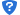 


投标人名称(公章)：
    法定代表人或授权委托人(签字)：
日期：   年   月   日标段内容数量单位预算一高性能工作站（官网可查）272台228.48万元二商用台式计算机A款（官网可查）273台152.88万元三商用台式计算机B款（官网可查）273台158.34万元合计合计合计合计539.7万元序号内容说明与要求项目名称电脑采购项目编号YH-ZFCG-2023-018（重）资金来源财政性资金采购方式公开招标采购预算539.7万元采购人玉环市中等职业技术学校招标代理机构玉环市公共资源交易中心评标办法综合评分法招标内容具体内容见招标文件。投标供应商资格要求（一）符合《中华人民共和国政府采购法》第二十二条规定的供应商资格条件；（二）本项目供应商特定条件：浙江省政府采购网有效的注册供应商（三）本项目不接受联合体投标；（四）法律、行政法规规定的其他条件。是否接受联合体投标不接受□接受踏勘现场不组织□组织   是否允许递交备选投标方案 不允许□ 允许投标货币人民币投标语言中文投标文件说明1、投标文件组成：《资格文件》及《商务技术文件》和《报价文件》。2、投标文件编制：供应商应先安装“政采云电子交易客户端”，并按照本采购文件和“政府采购云平台”的要求，通过“政采云电子交易客户端”编制并加密投标文件。3、投标文件的签章：电子签章。4、投标文件的形式：☑电子投标文件（包括“电子加密投标文件”和“备份投标文件”，在投标文件编制完成后同时生成）；（1）“电子加密投标文件”是指通过“政采云电子交易客户端”完成投标文件编制后生成并加密的数据电文形式的投标文件。（2）“备份投标文件”是指与“电子加密投标文件”同时生成的数据电文形式的电子文件（备份标书），其他方式编制的备份投标文件视为无效备份投标文件。5、投标文件份数：（1）“电子加密投标文件”：在线上传递交。6、投标文件的上传和递交：（1）“电子加密投标文件”的上传、递交：a.供应商应在投标截止时间前将“电子加密投标文件”成功上传递交至“政府采购云平台”，否则投标无效。b.“电子加密投标文件”成功上传递交后，供应商可自行打印投标文件接收回执。（2）“备份投标文件”的密封包装、递交：a.投标供应商如需要递交备份文件，可在开标前将备份投标文件发送至交易中心指定邮箱或以U盘形式寄送至玉环市公共资源交易中心。邮箱：503329416@qq.com邮寄地址及电话：玉环市长治路一号公共资源交易中心                 0576-87130229b.通过“政府采购云平台”成功上传递交的“电子加密投标文件”已按时解密的，“备份投标文件”自动失效。投标截止时间前，供应商仅递交了“备份投标文件”而未将“电子加密投标文件”成功上传至“政府采购云平台”的，投标无效。7、电子加密投标文件的解密和异常情况处理：（1）开标后，采购组织机构将向各供应商发出“电子加密投标文件”的解密通知，各供应商代表应当在接到解密通知后30分钟内自行完成“电子加密投标文件”的在线解密。（2）通过“政府采购云平台”成功上传递交的“电子加密投标文件”无法按时解密，供应商如按规定递交了“备份投标文件”的，以“备份投标文件”为依据（由采购组织机构按“政府采购云平台”操作规范将“备份投标文件”上传至“政府采购云平台”，上传成功后，“电子加密投标文件”自动失效），否则视为投标文件撤回。（3）投标截止时间前，供应商仅递交了“备份投标文件”而未将电子加密投标文件上传至“政府采购云平台”的，投标无效。（4）投标截止后，在投标有效期内，供应商不能撤销投标文件。8、投标截止后，在投标有效期内，供应商不能撤销投标文件9、成交后，供应商拒绝签订合同的，采购人可以按照评审报告推荐的成交候选人名单排序，，向当地财政局申请下一候选人为成交供应商，也可以重新开展政府采购活动。10、存在下列行为的，招标代理机构将其失信行为上报政府采购主管部门，由主管部门按有关规定对其违法失信行为记录进行公开：（1）中标或者成交后，拒绝签订政府采购合同的；（2）投标有效期内撤销投标文件的投标样品不需要□需要小微企业查询核查渠道：http://xwqy.gsxt.gov.cn/投标保证金无履约担保不需要需要   招标文件获取方式登录浙江省政府采购网（网址：http://www.zjzfcg.gov.cn）查找本项目并获取采购文件，获取采购文件时应填写正确的电子邮箱（开标时文件传输均发至此邮箱）。
采购文件获取截止时间：本项目开标时间。投标截止时间2023年8月22日上午09:00截止(北京时间)。投标文件递交地点通过“政府采购云平台（www.zcygov.cn）”实行在线投标响应投标时间投标地点开标时间：2023年8月22日上午09:00(北京时间)开标地点：“政府采购云平台”线上开标评审小组的组建评审委员会构成： 由采购人代表以及有关技术、经济等方面的专家组成，成员为5人及以上单数，其中技术、经济类专家不得少于总人数的2/3；评标专家确定方式：按相关规定从专家库中抽取。政府采购扶持政策1、对符合财政扶持政策的小微企业（或监狱企业、或残疾人福利性单位）给予评标价格折扣（20%）。供应商企业属于以上多种性质的，不重复享受扶持政策。（需提供小微企业相关证明，经销代理需提供产品生产厂家小微企业相关证明。）2、对节能、环保产品优先采购。所属行业工业供应商信用查询1、投标供应商信用信息查询的查询渠道：“信用中国”(www.creditchina.gov.cn)；“中国政府采购网”（http://www.ccgp.gov.cn/）；2、投标供应商信用信息查询截止时点：本项目投标截止时间。3、投标供应商信用信息查询记录和证据留存的具体方式：网页截图打印；4、信用信息的使用规则：“信用中国”被列入失信被执行人名单、重大税收违法案件当事人名单的供应商，或“中国政府采购网”具有严重违法失信行为信息记录的供应商，其投标做无效投标处理。投标文件备案成交单位需在成交确认后7个工作日内，提供1套纸质投标资料至采购人处。合同备案1、成交方须在发出成交通知书之日起30日历天内与采购人签订合同。2、成交方与采购人签订合同后，需将合同交至交易中心，中心作为鉴证方签字盖章并保留其中1份备案。3、本项目政府采购合同按规定在浙江政府采购网（http://www.zjzfcg.gov.cn/）予以公告。合同履约管理合同签订后，采购人依法加强对合同履约进行管理，并在成交单位供货、项目验收等重要关节，如实填写《合同验收报告》（表附合同条款中），并及时向同级财政部门报告验收过程中遇到的问题。免责声明1、投标供应商自行承担投标过程中产生的费用。无论何种因素导致采购项目延期开标、废标（流标）、投标供应商未成交、项目终止采购的，采购人与代理机构均不承担供应商投标费用。2、投标供应商在投标、合同履行过程中必须做好安全保障工作，不因项目实施而危及自身及第三方人员、财产安全。若发生任何安全事故，由成交方自行承担一切责任并赔偿损失。解释权构成本招标文件的各个组成文件应互为解释，互为说明；如有不明确或不一致，构成合同文件组成内容的，以合同文件约定内容为准，且以专用合同条款约定的合同文件优先顺序解释；仅适用于招标投标阶段的约定，按招标公告、投标供应商须知、评标办法、投标文件格式的先后顺序解释；同一文件中就同一事项的约定不一致的，以逻辑顺序在后者为准；同一文件不同版本之间有不一致的，以形成时间在后者为准。按本款前述约定仍不能形成结论的，由招标代理机构或采购人负责解释。注意事项1.请务必确保投标文件制作客户端为最新版本，旧版本可能导致投标文件解密失败。2.请务必确保投标文件制作时所用的 CA 锁与投标文件解密时的 CA 锁为同一把，否则可能导致投标文件解密失败。银行贷款年利率联系人联系电话中国工商银行3.8%起谢美珍13586188090中国农业银行3.8%起吴佳怡13656869211中国建设银行3.85%起刘伟18658662636中国银行3.8%起张才国13967698881浙商银行6.01%起梅淑华13777607601农商银行4.35%起陈辉13516762382泰隆银行6.00%起许超17858683351保险机构承保方案联系人联系方式阳光财产保险股份有限公司玉环支公司合同（质量）履约按履约保证金年费率1%（1.5%），每单保函最低保险费为500元（300元）梁英超18067723172（微信同号）评分项目评分细则分值技术响应程度投标产品的基本功能、技术指标与需求的吻合程度和偏差情况（包括所投标产品的品牌、规格型号、详细配置、主要技术参数等）是否能够满足招标文件要求。带“▲”的为实质性内容，如负偏离的，作无效投标处理；带“★”的为重要参数，每一项负偏离的扣3分；其他参数每一项负偏离的扣1分。以上分数扣完为止。12配置先进性根据标段内所有计算机主要硬件的实质性正偏离、性能优异性，专家横向比较，综合评分，加满为止。无实质性正偏离或明显性能优异性不得分。①CPU提高1个等级的得2分；（如I5提高到I7,且为同代同系列产品及以上性能指标，否则不得分）。②内存容量增加1倍，或DDR4提高到DD5且频率相同及以上的，得1分。③硬盘容量增加1倍或增加机械硬盘1T 7200转及以上的得2分。④显卡采用桌面工作站产品、且性能实质性正偏离的，专家评议，得0-3分。附《显卡技术参数说明》,仅供参考，专家评审可进一步核实。⑤显示器、电源等其他配件实质性正偏离的，专家评议，得0-1分。6节能环保整体设备通过国家认可、具有相关资质检测部门检测认定：根据产品质量、节能、环保、安全、护眼、稳定性方面的检测证明进行评分，每项1分，加满为止。6原厂网点采购人系中职高考单招单考考点，要求较高的售后服务和应急保障，下同。厂家在台州市内设有售后服务网点。出具官方网站网址查询的售后服务网点截屏、门店照片、网点服务项目的证明材料，无网点或证明材料缺失不得分。专家横向比较，综合评分。一般0-1分，良好1-2分，优秀2-3分。3原厂质保原厂质保期标准三年，不得降低标准。经销商承诺提供原厂质保每增加一年，加1分，加满为止。中标后提供原厂质保函，并作为到货验收前提；竣工验收时，可通过产品序列号在计算机厂家官网查证质保信息。3实施方案投标人针对本项目提供的管理组织、供货计划、团队成员、保障措施等方案，专家横向比较，综合评分。一般0-1分，良好1-2分，优秀2-3分。3应急保障投标人为采购人提供教学应急保障，备品、备件、备机等快速响应服务。特别是高考试场调试期间，要求30分钟内响应服务，2小时内到达现场。时间上，以投标人总公司、子公司或原厂网点所在地到学校的公路交通时间为判断依据。视投标人对应急保障措施的承诺情况的可行性，专家横向比较，综合评分。一般0-2分，良好2-4分，优秀4-6分。6增值服务投标人在质保期限内须承诺免费提供现场技术支持服务，包括故障排除、性能优化、技术咨询，以及上门维护、升级服务、代客送修等售后服务，质保期限外服务由投标人自行拟定、承诺。专家横向比较，综合评分。一般0-1分，良好1-2分，优秀2-3分。3资信实力2020年以来，投标人同类项目成功案例，每提供一份合同得1分，最多得3分。同类项目100台及以上计算机采购项目或单笔合同达到50万元及以上计算机采购项目，非政府采购项目销售证明无效。3合计45标段内容数量单位预算一高性能工作站（官网可查）272台228.48万元二商用台式计算机A款（官网可查）273台152.88万元三商用台式计算机B款（官网可查）273台158.34万元合计合计合计合计539.7万元序号项目参数要求1▲CPUIntel Core I7-12700及以上2★芯片组IntelQ系列主板670系列芯片组及以上。3★内存16GB DDR4-3200及以上,不少于4个内存插槽，系统最大支持128GB或以上。4★硬盘≥512G PCIe NVME M.2 SSD硬盘。5▲独立显卡根据市场调研，鉴于专业显卡技术架构不同，可接受工作站类、图形图像类等两类专业显卡，要求：工作站类≥NVIDIA T1000 8G，图形图像类≥GeForce GTX 1660 Super 6G，提供HDMI接口或DP接口，与显示器匹配。6网卡主板集成，有线千兆；无线支持Wi-Fi6。7接口（1）前置接口。至少4个USB接口，其中1个Type-C接口、2个USB3.0以上Type-A接口；耳机/麦克风插口。（2）后置接口。耳机/麦克风插口；4个以上USB Type-A接口。8★电源机箱内部电源，高效节能，≥500W，能效≥92%。9机箱免工具开启；机箱容量≥16L，方便散热和扩展。10★显示器主机同品牌显示器，23.8英寸16:9宽屏,1920*1080分辨率。VA或IPS面板，不闪屏、低蓝光、宽色域、可视角度大。提供HDMI接口或DP接口，与显卡匹配。支架（底座）可俯仰调节。11键盘、鼠标主机同品牌光电鼠标、防水键盘。12操作系统原厂预装Windows11操作系统。13▲售后服务和供货要求原厂叁年整机（含显示器）上门免费保修支持。中标后提供原厂服务承诺函。中标供货须原厂原包装，整机要求完整性和统一性，所有零部件需原厂原配，不接受任何形式的拆改配、组装机。14★产品性能认证兼容性通用专业认证，如ISV认证（提供彩页或官网截图）。序号项目参数要求1▲CPUIntel Core I7-12700及以上。2★芯片组IntelQ系列主板670系列芯片组及以上。3★内存16GB DDR4-3200及以上，不少于4个内存插槽，系统最大支持128GB或以上。4★硬盘≥512GB M.2 PCIe SSD硬盘。5显卡集成。6网卡主板集成，有线千兆；无线支持Wi-Fi6。7接口（1）前置接口。至少4个USB接口，其中2个USB3.0以上Type-A接口；耳机/麦克风插孔。（2）后置接口。耳机/麦克风插口；4个以上USB Type-A接口。8★电源机箱内部电源，高效节能，≥400W，能效≥90%。9机箱机箱容量≥16L，方便散热和扩展。10★显示器主机同品牌显示器，23.8英寸，16:9宽屏,1920*1080分辨率。VA或IPS面板，不闪屏、低蓝光、宽色域、可视角度大。提供HDMI接口或DP接口，与集成显卡匹配。支架（底座）可俯仰调节。11键盘、鼠标主机同品牌防水键盘、光电鼠标。12操作系统原厂预装Windows11操作系统。13▲售后服务和供货要求原厂叁年整机（含显示器）上门免费保修支持。中标后提供原厂服务承诺函。中标供货须原厂原包装，整机要求完整性和统一性，所有零部件需原厂原配，不接受任何形式的拆改配、组装机。项目项目机型商用台式电脑（官网可查）1▲CPUIntel Core I5-12500及以上。2★芯片组IntelQ系列主板670系列芯片组及以上。3★内存16GB DDR4-3200及以上，不少于4个内存插槽，系统最大支持128GB或以上。4★硬盘≥512GB M.2 PCIe SSD硬盘。5▲独立显卡根据市场调研，鉴于专业显卡技术架构不同，可接受工作站类、图形图像类等两类专业显卡，要求：工作站类≥NVIDIA T400 4G，图形图像类≥GeForce GTX 1660 Super 6G，提供HDMI接口或DP接口，与显示器匹配。6网卡主板集成，有线千兆；无线支持Wi-Fi6。7接口（1）前置接口。至少4个USB接口，其中2个USB3.0以上Type-A接口；耳机/麦克风插孔。（2）后置接口。耳机/麦克风插口、4个以上USB Type-A接口。8★电源机箱内部电源，高效节能，≥400W，能效≥90%。9机箱机箱容量≥16L，方便散热和扩展。10★显示器主机同品牌显示器，23.8英寸，16:9宽屏,1920*1080分辨率。VA或IPS面板，不闪屏、低蓝光、宽色域、可视角度大。提供HDMI接口或DP接口，与显卡匹配。支架（底座）可俯仰调节。11键盘、鼠标主机同品牌防水键盘、光电鼠标。12操作系统原厂预装Windows11操作系统。13▲售后服务和供货要求原厂叁年整机（含显示器）上门免费保修支持。中标后提供原厂服务承诺函。中标供货须原厂原包装，整机要求完整性和统一性，所有零部件需原厂原配，不接受任何形式的拆改配、组装机。法定代表身份证复印件粘帖处全权代表身份证复印件粘帖处企业名称法人代表法人代表法人代表地址企业性质企业性质企业性质股东姓名股权结构（%）股权结构（%）股东关系股东关系股东关系联系人姓名固定电话固定电话传真传真传真联系人姓名手机手机传真传真传真1.企业概况职工人数具备大专以上学历人数国家授予技术职称人数国家授予技术职称人数国家授予技术职称人数1.企业概况占地面积建筑面积平方米 □自有□租賃平方米 □自有□租賃生产经营场所及场所的设施与设备生产经营场所及场所的设施与设备生产经营场所及场所的设施与设备1.企业概况注册资金注册发证机关公司成立时间1.企业概况核准经营范围1.企业概况发展历程及主要荣誉：发展历程及主要荣誉：发展历程及主要荣誉：发展历程及主要荣誉：发展历程及主要荣誉：发展历程及主要荣誉：发展历程及主要荣誉：发展历程及主要荣誉：发展历程及主要荣誉：发展历程及主要荣誉：发展历程及主要荣誉：2．企业有关资质获证情况产品生产许可证情况（对需获得生产许可证的产品要填写此栏）产品生产许可证情况（对需获得生产许可证的产品要填写此栏）产品名称产品名称产品名称发证机关发证机关编号发证时间发证时间期限2．企业有关资质获证情况产品生产许可证情况（对需获得生产许可证的产品要填写此栏）产品生产许可证情况（对需获得生产许可证的产品要填写此栏）2．企业有关资质获证情况企业通过质量体系、环保体系、计量等认证情况企业通过质量体系、环保体系、计量等认证情况2．企业有关资质获证情况企业获得专利情况企业获得专利情况序号姓名职务职责专业技术资格证书编号参加本单位工作时间劳动合同编号姓名近年来主要工作业绩性别注：业绩证明应提供旁证材料（供货合同或成交通知书）。年龄注：业绩证明应提供旁证材料（供货合同或成交通知书）。职称注：业绩证明应提供旁证材料（供货合同或成交通知书）。毕业时间注：业绩证明应提供旁证材料（供货合同或成交通知书）。学校专业注：业绩证明应提供旁证材料（供货合同或成交通知书）。联系电话注：业绩证明应提供旁证材料（供货合同或成交通知书）。最近一年工作状况注：业绩证明应提供旁证材料（供货合同或成交通知书）。拟在本项目中担任主要工作序号名称品牌规格型号产地数量类别内容投标文件产品技术要求投标响应文件产品技术响应偏离情况商务响应情况质保期商务响应情况 项目工期商务响应情况付款方式商务响应情况……类别设备品牌型号投标文件产品技术要求投标响应文件产品技术响应偏离情况技术响应情况技术响应情况技术响应情况技术响应情况技术响应情况技术响应情况技术响应情况证书名称发证单位证书等级证书有效期序号项目名称项目地址合同总价实施时间项目质量项目单位名称及其联系人电话123…序号项目投标供应商承诺备注1保修期内售后服务情况(服务方式、服务网点、售后服务的内容和措施等等，可用附页和宣传材料)生产厂商售后服务情况：1保修期内售后服务情况(服务方式、服务网点、售后服务的内容和措施等等，可用附页和宣传材料)投标供应商售后服务情况：2保修期后售后服务 3培训方案（可用附页）…………总报价(元)大写总报价(元)小写序号报价项目品牌、产地型号规格数量单价小计备注合计人民币：大写                               小写合计人民币：大写                               小写合计人民币：大写                               小写合计人民币：大写                               小写合计人民币：大写                               小写合计人民币：大写                               小写合计人民币：大写                               小写合计人民币：大写                               小写序号行业原则具体规定具体规定指标1农、林、牧、渔业营业收入 20000 万元以下的为中小微型企业中型企业营业收入 500 万元及以上的营业收入1农、林、牧、渔业营业收入 20000 万元以下的为中小微型企业小型企业营业收入 50 万元及以上的营业收入1农、林、牧、渔业营业收入 20000 万元以下的为中小微型企业微型企业营业收入 50 万元以下的营业收入2工业从业人员 1000 人以下或营业收入 40000 万元以下的为中小微型企业中型企业从业人员 300 人及以上，且营业收入 2000 万元及以上的从业人员营业收入2工业从业人员 1000 人以下或营业收入 40000 万元以下的为中小微型企业小型企业从业人员 20 人及以上，且营业收入 300 万元及以上的从业人员营业收入2工业从业人员 1000 人以下或营业收入 40000 万元以下的为中小微型企业微型企业从业人员 20 人以下或营业收入 300 万元以下的从业人员营业收入3建筑业营业收入 80000 万元以下或资产总额 80000 万元以下的为中小微型企业中型企业营业收入 6000 万元及以上，且资产总额 5000 万元及以上的营业收入资产总额3建筑业营业收入 80000 万元以下或资产总额 80000 万元以下的为中小微型企业小型企业营业收入 300 万元及以上，且资产总额 300 万元及以上的营业收入资产总额3建筑业营业收入 80000 万元以下或资产总额 80000 万元以下的为中小微型企业微型企业营业收入 300 万元以下或资产总额 300 万元以下的营业收入资产总额4批发业从业人员 200 人以下或营业收入 40000 万元以下的为中小微型企业中型企业从业人员 20 人及以上，且营业收入 5000 万元及以上的从业人员营业收入4批发业从业人员 200 人以下或营业收入 40000 万元以下的为中小微型企业小型企业从业人员 5 人及以上，且营业收入 1000 万元及以上的从业人员营业收入4批发业从业人员 200 人以下或营业收入 40000 万元以下的为中小微型企业微型企业从业人员 5 人以下或营业收入 1000 万元以下的从业人员营业收入5零售业从业人员 300 人以下或营业收入 20000 万元以下的为中小微型企业中型企业从业人员 50 人及以上，且营业收入 500 万元及以上的从业人员营业收入5零售业从业人员 300 人以下或营业收入 20000 万元以下的为中小微型企业小型企业从业人员 10 人及以上，且营业收入 100 万元及以上的从业人员营业收入5零售业从业人员 300 人以下或营业收入 20000 万元以下的为中小微型企业微型企业从业人员 10 人以下或营业收入 100 万元以下的从业人员营业收入6交通运输业从业人员 1000 人以下或营业收入 30000 万元以下的为中小微型企业中型企业从业人员 300 人及以上，且营业收入 3000 万元及以上的从业人员营业收入6交通运输业从业人员 1000 人以下或营业收入 30000 万元以下的为中小微型企业小型企业从业人员 20 人及以上，且营业收入 200 万元及以上的从业人员营业收入6交通运输业从业人员 1000 人以下或营业收入 30000 万元以下的为中小微型企业微型企业从业人员 20 人以下或营业收入 200 万元以下的从业人员营业收入7仓储业从业人员 200 人以下或营业收入 30000 万元以下的为中小微型企业中型企业从业人员 100 人及以上，且营业收入 1000 万元及以上的从业人员营业收入7仓储业从业人员 200 人以下或营业收入 30000 万元以下的为中小微型企业小型企业从业人员 20 人及以上，且营业收入 100 万元及以上的从业人员营业收入7仓储业从业人员 200 人以下或营业收入 30000 万元以下的为中小微型企业微型企业从业人员 20 人以下或营业收入 100 万元以下的从业人员营业收入8邮政业从业人员 1000 人以下或营业收入 30000 万元以下的为中小微型企业中型企业从业人员 300 人及以上，且营业收入 2000 万元及以上的从业人员营业收入8邮政业从业人员 1000 人以下或营业收入 30000 万元以下的为中小微型企业小型企业从业人员 20 人及以上，且营业收入 100 万元及以上的从业人员营业收入8邮政业从业人员 1000 人以下或营业收入 30000 万元以下的为中小微型企业微型企业从业人员 20 人以下或营业收入 100 万元以下的从业人员营业收入9住宿业从业人员 300 人以下或营业收入 10000 万元以下的为中小微型企业中型企业从业人员 100 人及以上，且营业收入 2000 万元及以上的从业人员营业收入9住宿业从业人员 300 人以下或营业收入 10000 万元以下的为中小微型企业小型企业从业人员 10 人及以上，且营业收入 100 万元及以上的从业人员营业收入9住宿业从业人员 300 人以下或营业收入 10000 万元以下的为中小微型企业微型企业从业人员 10 人以下或营业收入 100 万元以下的从业人员营业收入10餐饮业从业人员 300 人以下或营业收入 10000 万元以下的为中小微型企业中型企业从业人员 100 人及以上，且营业收入 2000 万元及以上的从业人员营业收入10餐饮业从业人员 300 人以下或营业收入 10000 万元以下的为中小微型企业小型企业从业人员 10 人及以上，且营业收入 100 万元及以上的从业人员营业收入10餐饮业从业人员 300 人以下或营业收入 10000 万元以下的为中小微型企业微型企业从业人员 10 人以下或营业收入 100 万元以下的从业人员营业收入11信息传输从业人员2000人以下或营业收入100000万元以下的为中小微型企业。中型企业从业人员 100 人及以上，且营业收入 1000 万元及以上的从业人员营业收入11信息传输从业人员2000人以下或营业收入100000万元以下的为中小微型企业。小型企业从业人员10人及以上，且营业收入100万元及以上的从业人员营业收入11信息传输从业人员2000人以下或营业收入100000万元以下的为中小微型企业。微型企业从业人员10人以下或营业收入100万元以下的为从业人员营业收入12软件和信息技术服务业。从业人员300人以下或营业收入10000万元以下的为中小微型企业中型企业从业人员100人及以上，且营业收入1000万元及以上的从业人员营业收入12软件和信息技术服务业。从业人员300人以下或营业收入10000万元以下的为中小微型企业小型企业从业人员10人及以上，且营业收入50万元及以上的从业人员营业收入12软件和信息技术服务业。从业人员300人以下或营业收入10000万元以下的为中小微型企业微型企业从业人员10人以下或营业收入50万元以下的从业人员营业收入13房地产开发经营营业收入200000万元以下或资产总额10000万元以下的为中小微型企业中型企业；营业收入1000万元及以上，且资产总额5000万元及以上的从业人员营业收入13房地产开发经营营业收入200000万元以下或资产总额10000万元以下的为中小微型企业小型企业营业收入100万元及以上，且资产总额2000万元及以上的从业人员营业收入13房地产开发经营营业收入200000万元以下或资产总额10000万元以下的为中小微型企业微型企业。营业收入100万元以下或资产总额2000万元以下的从业人员营业收入14物业管理从业人员1000人以下或营业收入5000万元以下的为中小微型企业中型企业从业人员300人及以上，且营业收入1000万元及以上的从业人员营业收入14物业管理从业人员1000人以下或营业收入5000万元以下的为中小微型企业小型企业从业人员100人及以上，且营业收入500万元及以上的从业人员营业收入14物业管理从业人员1000人以下或营业收入5000万元以下的为中小微型企业微型企业从业人员100人以下或营业收入500万元以下的为从业人员营业收入15租赁和商务服务业从业人员300人以下或资产总额120000万元以下的为中小微型企业中型企业从业人员100人及以上，且资产总额8000万元及以上的从业人员营业收入15租赁和商务服务业从业人员300人以下或资产总额120000万元以下的为中小微型企业小型企业从业人员10人及以上，且资产总额100万元及以上的从业人员营业收入15租赁和商务服务业从业人员300人以下或资产总额120000万元以下的为中小微型企业微型企业从业人员10人以下或资产总额100万元以下的从业人员营业收入16其他未列明行业从业人员300人以下的为中小微型企业。中型企业从业人员100人及以上的从业人员营业收入16其他未列明行业从业人员300人以下的为中小微型企业。小型企业从业人员10人及以上的从业人员营业收入16其他未列明行业从业人员300人以下的为中小微型企业。微型企业从业人员10人以下的从业人员营业收入小微企业扶持政策小微企业扶持政策产品名称（品牌、型号）制造企业名称金额小微企业扶持政策小微企业扶持政策小微企业扶持政策小微企业扶持政策小型、微型企业产品金额合计（元）小型、微型企业产品金额合计（元）